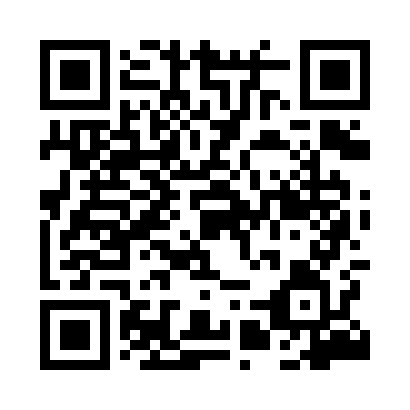 Prayer times for Zuzela, PolandWed 1 May 2024 - Fri 31 May 2024High Latitude Method: Angle Based RulePrayer Calculation Method: Muslim World LeagueAsar Calculation Method: HanafiPrayer times provided by https://www.salahtimes.comDateDayFajrSunriseDhuhrAsrMaghribIsha1Wed2:194:5812:285:377:5910:262Thu2:164:5612:285:388:0110:293Fri2:154:5412:285:398:0210:334Sat2:144:5312:285:408:0410:345Sun2:134:5112:285:418:0610:346Mon2:124:4912:285:428:0710:357Tue2:124:4712:285:438:0910:368Wed2:114:4512:285:448:1110:369Thu2:104:4312:275:458:1210:3710Fri2:094:4212:275:468:1410:3811Sat2:094:4012:275:478:1610:3912Sun2:084:3812:275:488:1710:3913Mon2:074:3712:275:498:1910:4014Tue2:074:3512:275:508:2110:4115Wed2:064:3412:275:518:2210:4116Thu2:054:3212:275:528:2410:4217Fri2:054:3012:275:528:2510:4318Sat2:044:2912:285:538:2710:4319Sun2:044:2812:285:548:2810:4420Mon2:034:2612:285:558:3010:4521Tue2:034:2512:285:568:3110:4522Wed2:024:2412:285:578:3310:4623Thu2:024:2212:285:588:3410:4724Fri2:014:2112:285:588:3510:4725Sat2:014:2012:285:598:3710:4826Sun2:014:1912:286:008:3810:4927Mon2:004:1812:286:018:3910:4928Tue2:004:1712:286:028:4110:5029Wed2:004:1612:296:028:4210:5130Thu1:594:1512:296:038:4310:5131Fri1:594:1412:296:048:4410:52